Matemática 1º medio / Unidad 1 / OA3 / Actividad 7Comparan el cuadrado grande de la izquierda con la figura compuesta de la derecha: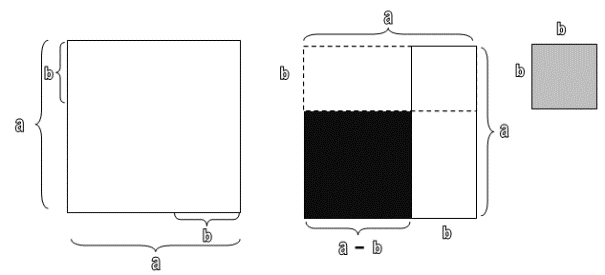 A partir de un cuadrado de lado a, realizan divisiones adecuadas tal como lo muestra la imagen de la derecha. Comparan el área del cuadrado negro de la derecha con el área de las figuras que se quitan al cuadrado original del lado a.Explican y comunican la igualdad de expresiones algebraicas.Verbalizan la regularidad completando la siguiente frase: “El cuadrado de la diferencia entre a y b...”.Aplican la propiedad conmutativa y comprueban simbólicamente la propiedad del producto notable de la siguiente manera: (a - b)2 = (a - b) ∙ (a - b) = ..................Aplican el segundo producto notable transformando productos en diferencias y viceversa(e – f)2(3g – 5)216p2 – 24pq + 9q2(2pq2 – 3x2y)20,25r2 – 5rs + 25s2-12ab + 4b2 + 9a2Observaciones a la o el docente Nótese que, si quitan el área de los dos rectángulos a y b al original en el dibujo del problema 7, deberán agregar el cuadrado de lado b. 